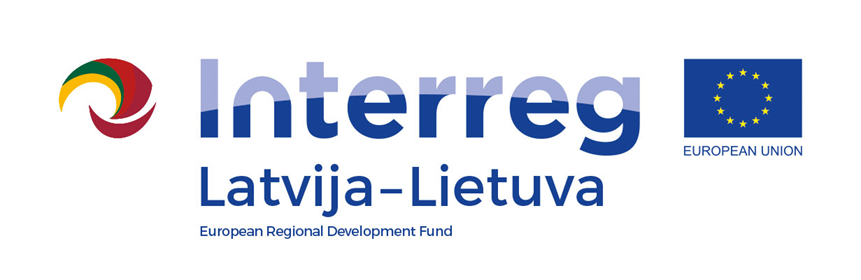 D.T2.4.1AGENDA2023-06-29Place: Skolas iela 4-40, Iecava, Bauska municipality, LV-3913For more information please contactIneta Bramane, +371 22006871, ineta.bramane@bauskasnovads.lv10:30Arrival10:30 – 12:00 Discussions on approved changes, left publicity activities, information needed to upload/change in the Programme webpage www.latlit.eu , review of results quality assessment, preparation of the final report, discussions and plans of project durabilityLina Mikolaitytė, project manager, Pakruojis District Municipality AdministrationDaiva Rutkevičienė, project coordinator, Pakruojis District Municipality AdministrationIneta Bramane,project manager, Bauska Municipality Government12:00 – 13:00Lunch (not included)13:00 – 14:00Discussions on approved changes, left publicity activities, information needed to upload/change in the Programme webpage www.latlit.eu , review of results quality assessment, preparation of the final report, discussions and plans of project durability(prolongation)